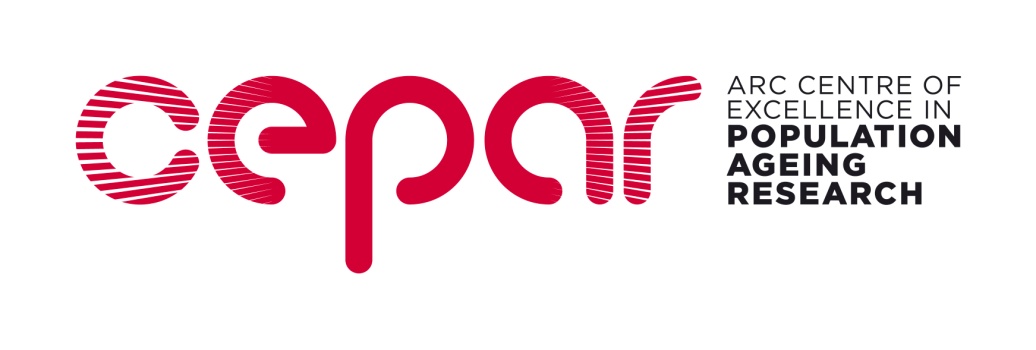   Application to participate in a two-day workshop and Travel Bursary Application	                                                               Please complete and return to a.brushwood@unsw.edu.au by 11 November 2022	             * (The ARC defines Early Career Researchers as researchers who are within five years of the start of their research careers. This normally means that you have been awarded a PhD or equivalent research doctorate within five years, however, an extension to this limit may be approved owing to significant career interruptions.)ECR WORKSHOP 2022ALL PARTICIPANTSALL PARTICIPANTSName: Title: Email address:  Phone number:  Please provide details of any dietary requirements you may have (lunch and morning and afternoon tea are all included in the workshop package):  Please provide details of any dietary requirements you may have (lunch and morning and afternoon tea are all included in the workshop package):  Please state briefly how this workshop will benefit your research development (approx 200 words):Please state briefly how this workshop will benefit your research development (approx 200 words):State your experience with quantitative data analysis (include any experience with (1) multilevel models, also known as mixed models/mixed-effects models/hierarchical linear models/random-effects models, (2) any kind of longitudinal data analysis, and (3) with and RStudio):State your experience with quantitative data analysis (include any experience with (1) multilevel models, also known as mixed models/mixed-effects models/hierarchical linear models/random-effects models, (2) any kind of longitudinal data analysis, and (3) with and RStudio):Describe the dataset/s you will be analysing with skills acquired at this workshop: I understand that I am required to bring my own laptop with installed statistical software (R and RStudio) and daily diary/experience sampling datasets that I am working with. Please note that you are not required to provide your own dataset if you do not have one available right now: an example dataset will be provided, so you can still fully participate without your own data. Describe the dataset/s you will be analysing with skills acquired at this workshop: I understand that I am required to bring my own laptop with installed statistical software (R and RStudio) and daily diary/experience sampling datasets that I am working with. Please note that you are not required to provide your own dataset if you do not have one available right now: an example dataset will be provided, so you can still fully participate without your own data. Please list which longitudinal methods courses you have previously attended (eg ACSPRI, HILDA, CEPAR etc):Please list which longitudinal methods courses you have previously attended (eg ACSPRI, HILDA, CEPAR etc):EARLY CAREER RESEARCHERS*PHD STUDENTSCurrent role and location (department  and institution) e.g., Lecturer, School of Psychology, UNSW:Location (department and institution):Previous qualifications (degree, discipline, institution and year of award e.g., PhD Psychology UNSW, 2009):Current degree program  and first year of enrolment (e.g., PhD Psychology, 2010): Research interests: Thesis topic:Name of supervisor:TRAVEL BURSARY APPLICANTS ONLYA number of travel bursaries are available to successful workshop applicants from interstate to assist with travel and accommodation costs. Successful applicants will be reimbursed up to the value of $750 on presentation of receipts for eligible items. Reimbursements are made directly to the participant’s bank accounts. If you wish to be considered for a travel bursary please complete details below.Residential address:Bank details: Account name:                                                                                              BSB:    Account Number:  Bank name:                                                                                                   Branch: CERTIFICATION I have attached my CV    I understand that it is a requirement of registration that I am available to attend both days of the workshop.Signature:                                                                                    Date: